Girl Scout PornGS USA - Where girls grow horny



Girl Scout Sucking Practice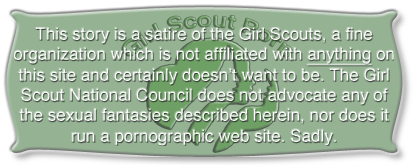 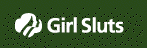 "Now let's take a break for milk and cookies. After that we'll be having very special activities I know you're all going to enjoy."

The girls bounced over to the refreshment table with their usual bubbly enthusiasm, and then found spots on the carpeted floor to sprawl out with their friends. The refreshments disappeared amid the chatter and giggles of a dozen vivacious girls.

"OK everybody, finish up your milk and come sit in a circle around me. That's right, just sit cross-legged on the floor. Everybody comfy? Good.

"Today we're going to learn about giving oral sex to boys. The scientific name for this is 'fellatio', but you'll want to call it a blow job, or maybe cock sucking. You'll need to know how to do this so you can earn the merit badges I told you about, but also because it's fun and a great way to play with your boyfriend. Each of you take one of these bananas, but don't peel them.

"How many of you have seen a boy's cock? In real life, not just in pictures? Good! Now how many have touched one? Wonderful! Don't worry, Frances, If you wear your new uniform to school and make sure to leave the top unbuttoned, I think you'll get a chance to see a cock very soon."

Privately, Mistress Wilcox was worried about Frankie. She was kind of pudgy and still munching on her third cookie. Her glasses didn't do anything for her rather plain face, and she kept her long brown hair knotted on top of her head. On the other hand, like a lot of pudgy girls, she was an early bloomer. Her young boobs filled out her white blouse very nicely, and Charlotte Wilcox suspected they would look wonderful in the new vest. Charlotte resolved to help Frankie slut herself up.

"Alright girls, hold your banana by the stem and point it up. Now wrap your other hand around it. This is what a boy's cock looks like when it's erect. Before he gets excited, it's a lot smaller, soft, and hangs down." The girls tittered, and there was a chorus of "eeewww!"

"Settle down, now. I want you to act like young ladies, not little girls. Can you behave, or should we quit this right now?"

"Yes, Mistress Wilcox."

"We're sorry. We'll behave."

Charlotte smiled. They were little girls, after all, but one thing they would never do is admit it. You just had to know how to handle them. They were the cutest things on earth. She loved being a Girl Scout Leader. She loved little girls.

"Alright, let's try again. Hold your banana by the stem and point it up. Most of the time boys are going to be excited by the time you see their penis, so that's how we're going to start. Take your other hand and wrap it around his thingie. Now give it a gentle squeeze. It's OK to squeeze a real dick as hard as you want, but when you touch the balls hanging underneath his cock, never squeeze them or you'll hurt him.

"Here's a picture of a hard dick. Pass it around and notice the parts that you won't see on a banana, especially the balls at the bottom and the knob on top, including the little pee hole.

"OK, now stroke your hand up and down the pretend cock. On a real dick you should grip it just tightly enough to let your hand slide up and down without pulling the skin along. The knob at the top makes him feel especially good, so try to give a little twist as you rub up against it. Right on top there's a little hole where the boy pees, and where sperm shoots out when you make him cum. After you play with him a little, he'll start to ooze out a clear liquid called pre-cum. It's nice and slippery and makes it easy to slide your hand up and down after you smear it all over. It's really meant to make it easy to slide his dick inside of you, which is important because most dicks are really big and you girls are still pretty small.

"Don't worry. Today we're not going to put our bananas into our pussies. This is a lesson on oral sex, and we want to make sure you know what to do when you suck your first cock.

"Has anybody had a boy's cock in her mouth yet? No? We'll have any of you played with one?"

"I have, Mistress Wilcox!" Mary was holding up her hand, still gripping her banana. Charlotte noticed she was not blushing at all, but actually looking proud. She smiled again.

"That's wonderful, Mary. Tell us what it felt like."

The other girls were looking at Mary expectantly. "Well, it was about the same size as this banana, but it was nice and warm. It was hard inside, but the skin was soft and smooth just like you said. The more I played with it, the bigger and harder it got. The coolest part was the way my boyfriend acted. I could have made him do anything to get me to keep jacking him off. He was moaning and begging me to go faster. What could I do but give the poor boy what he wanted? I went as fast as I could and in just a couple of minutes he yelled out dirty words and all of a sudden this white stuff shot out of the end of his dick and splashed on my hands. I rubbed it between my fingers, and it was slippery and silky and after a minute it got sticky."

The other girls were rapt in their attention to Mary. Charlotte was beaming at her.

"What did it smell like?"

"Did you taste it?"

"What did he do after that?"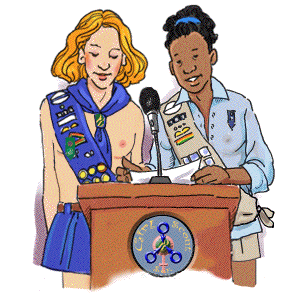 Charlotte decided it was time to take back control. "Quiet now, girls, Mary will tell you all about it later. Right now let's get back to today's lesson. Jacking off boys is fun, but most of them are looking for a girl who knows how to do it with her mouth as instead of just her hand. After you get him hard and play with it for a little while, your boyfriend is going to want to put his penis in your mouth or your pussy. Probably both. Here is where you need to learn how to satisfy him both ways, so you can take control of things."

“Mistress Wilcox?"

"Yes, Sherry?"

"What about us? I mean, I guess it's fun to play with boys, but do they ever do anything to make us feel good too?"

"That's a very good question. Yes, Sherry, sex is all about pleasure for everybody involved. You should expect to have as much fun as your boyfriend does, if not more. Right now the Boy Scouts are learning how to lick your pussy so that they take care of you just as you take care of them. That's the kind of support and respect that scouting is all about.

"After the boy is hard you can play with him for as long as you want. When both of you are ready, get down on your knees in front of him. He can be standing or sitting. It's a real turn on for him to see you on your knees, and you should look up at him with your most adoring and submissive expression as you lean in and give him a little kiss right on top of his cock. That's when you'll get your first taste of his sperm. You might not like it at first. It's salty and sometimes bitter, and it seems so dirty cumming out of his dick. But it really is good for you, and some girls like the taste right away. For most of us it's an acquired taste, so just keep swallowing and you'll learn to like it.

"OK, let's practice. Hold your banana in front of your face and get on your knees. Give it a kiss on the tip, then keep it still and move your head down to the bottom. Now lick up the full length from bottom to top, using just the tip of your tongue. When you get to the top, look up and smile.

"Good! Jenny, don't put your chin on the top, make sure the boy can see your face and his whole cock. You can nuzzle it against your cheek if you want.

"OK, girls, here we go. Give it another little kiss right at the tip, then open your mouth and slide your lips down the top of the shaft about an inch. On a real dick you'll now have the head in your mouth. Swirl your tongue around and suck a little, just enough to suck the pre-cum out. Watch me."

Charlotte demonstrated her instructions, throwing in a loud slurping sound for good measure, then each of the girls shyly mimicked her. The scout leader watched as each of her girls followed her lead.

"No, Frances. Be careful of your teeth. The cock is very sensitive and you should be careful to use your lips and tongue only. As you pull back from your first swallow, look up at him and smile again, just like you did before.

Frankie did as she was told, then sucked her banana in deeper and bobbed her head several times.

"That's right! You go, girl! I think you're a natural!" Charlotte was impressed. Frankie might be a little over weight, but she looked like she might just be able to make up for it.

Frankie smiled and went back to sucking her toy cock. The other girls took their cue and began bobbing their heads in the same natural rhythm.

"That's right girls. When you start out your boyfriend will probably be shy and still, but as you get going so will he. Now you should start moving the bananas in and out instead of just bouncing your heads up and down. Sooner or later, the boy is going to start fucking your face. And pretty soon they're going to lose control and try to stick their dicks down your throat.

"Here's where it really takes practice. Right now I want you to stop and just hold your banana still in your mouth. Good. Remember not to scrap with your teeth. Now push as much of the banana as you can into your mouth until it barely touches the back of your throat."

Three of the girls gagged and pulled their bananas out of their mouth. Some of the others looked distressed, but bravely hung on with their mouths stuffed full. To Charlotte's surprise, Frankie pushed half of her banana into her mouth before she choked and pulled it out, coughing.

"OK, girls, you can take them out now. Frances, that was a fantastic effort. I really do think you might be a natural at this. Tell me when you feel better and we'll let you show everybody what you can do."

Frankie was still coughing, but she brightened visibly at Mistress Wilcox' praise. After a minute she smiled and asked, "What do you want me to do?"

"All of you need to learn to suppress your gag reflex so you can let the cock go down your throat. First, Frances will put as much of her banana into her mouth as she can without hitting the back of her throat." Frankie complied. "Now, just very slowly and carefully put the tip up against the back of your throat. Try not to gag. Hold it there as long as you can and try to relax your throat. Breath through your nose and raise your chin to straighten the channel for your banana. O! That's VERY good Frances! Let's all give her a round of applause, girls!"

Despite her distress, Frankie looked pleased as she continued holding more than half of the banana inside her lips. Gradually she began to relax.

"OK, honey, let's see if you can swallow it for us. Push it in as far as you can. Hold it. Hold it. Now swallow!"

Frankie's eyes grew wide as she slowly pushed the banana even deeper into her mouth. With two thirds of it in, the girls all knew it had to be inside her throat by now. Slowly, three quarters disappeared, then only an inch and the stem remained visible in the young girl's fingers.

With her oxygen supply cut off she reached her limit, but with marvelous self-control she slowly reversed her motion and withdrew the shaft from her throat. As the tip popped from her lips the girls gave her another round of applause, this time spontaneous.

Looking sheepish but a little proud, Frankie smiled at her friends. She raised her banana and held it until all of them did the same, then, following her lead, each of the young girls took as much as she could into her mouth. A couple gagged and pulled out. Several held their bananas to the back of their throat with determination, trying to suppress their gag reflex. Jenny slipped hers to the back of her mouth and straight down her throat!

Some of the girls began to stroke the yellow shafts in and out of their mouths, some of them gagging when the tip hit the back of their throat. Slowly, determinedly, most of them worked the toy cocks into their throats and looked around to make sure their friends knew what they had done.

"Very good, girls! All of you are coming along nicely. There's just one more thing before we finish.

"If a boy takes advantage of your new talents, there's a very good chance he's going to cum in your throat. That means he's going to lose control and stuff his cock as far as he can down your throat while he shoots his jism. This is going to take anywhere from a few seconds to over a minute, and during that time you won't be able to breath. Right now we're going to practice that. If you haven't been able to get your banana into your throat yet, don't worry, just put it in your mouth and hold your breath. Right now I want you to start sucking your bananas in and out as deep as you can, and when I say, 'Now!" I want you to push them as deep as you can and keep them there until I say "Stop."

Charlotte watched as a dozen young girls bobbed their heads, sucking their toys deeply into their mouths. She waited several minutes while the girls established their rhythm and grew confident in their sucking. Suddenly she shouted "Now!"

A dozen hands pushed yellow shafts deep inside wet lips. Three of the girls gagged and pulled out right away, but two of them gamely sucked the toys back in before they even stopped coughing. Three of the more talented girls, including Frances, slipped their fruits so deep that even their fingers were in their mouths. No one breathed, not even the girls who couldn't keep from gagging.

The seconds ticked slowly by. "Remember, girls, right now your boyfriend is out of control. He's thinking about just one thing: Emptying his balls down your throat. He has a death grip on the back of your head, and he isn't going to let go no matter how you squirm. Relax and feel the hot pulses shooting into your stomach. Remember that he's going to finish soon, probably before you pass out. Right now your nose is buried in his pubic hair. Savor the musk of him and the taste of his dick."

By now some of the girls were looking scared. More than a minute had passed, and none of them were used to holding her breath for that long. Charlotte was proud and delighted to see the determination these little girls were showing. The seconds ticked past. "Alright, you're doing wonderfully. Hang on just a few moments more." Charlotte knew it was her imagination, but she thought she could actually see Missy's face turning blue. Then her eyelids fluttered and she swayed noticeably.

"Stop!" Charlotte yelled. With explosive exhalations, twelve little girls pulled their yellow toy cocks from their mouths and gasped for much needed air. Even while they gasped for breath, some of the girls rubbed their moist bananas against their faces in an extremely erotic motion Charlotte had not taught them.

As they slowly recovered their breath, Mistress Wilcox kissed each of them and praised them for their determination try their best, in the highest Girl Scout tradition. She pointedly waited till last to seek out Frankie.

"For most of you, that's all you can do right now. Remember to practice at home. The more you practice, the better you will be when it comes time to suck your first real cock.

"In fact, you can practice anywhere.

"Before we go, there's one more thing I want to show you. Frances, please come up here."

Looking curious, Frankie got up from her kneeling position and walked to Mistress Wilcox. "This isn't really part of today's activity, but I want to show you all another special way to give your boyfriend pleasure, and Frankie is the one best able to do it. Frankie, please take off your top."

All the shyness that Frankie had lost came back into her face. She looked down at her feet and made no move to comply. Standing in front of Mistress Wilcox, she twisted a strand of hair and rocked back and forth between her feet. Gently, Mistress Wilcox grasped her shoulders and turned her to face the rest of the girls. She pulled out the pins holding her hair on top of her head and let her soft brown locks fall to her shoulders. The stereotype demands that she now take off Frankie's glasses, but Charlotte left them in place for reasons of her own.

Now Charlotte reached down and put her hands on Frankie's shoulders. Feeling the tension there, she gently massaged them until she felt the young girl relax. Then she reached around and undid the top button at Frankie's neck. As each button yielded to her touch, the girls watched her blouse part to reveal two lovely mounds crowned by brownish pink nipples. Charlottes fingers quickly coaxed these to stiffness.

"Now, girls, most of you aren't equipped yet to take advantage of this kind of sex, which is why I'm going to demonstrate on Frances. One of the drawbacks to a banana is that it doesn't get slippery ilk a real cock, so here's what I'll have to do." Stepping around Frankie, Charlotte turned and dropped to her knees. With a bit too much eagerness she licked the delicious cleft between Frankie's firm young globes until it glistened with moisture. Tracing her nose over Frankie's skin just above her tongue, she nuzzled each of the small nipples in turn, spreading the moisture from her tongue over the twin nubbins. Picking up her banana, she placed the shaft between Frankie's tits and whispered, "Hold them together."

Looking dazed, the young girl reached up and pushed her soft little breasts together to form a channel around the surrogate dick. "Girls," said Mistress Wilcox, "this is what we call tittie fucking." Charlotte pushed the base of the banana up and down through the soft tunnel Frankie created.

The girls watched in fascination. Frankie looked down to see the top of the sex toy appearing and disappearing between her breasts. She watched it with the concentration of a bird mesmerized by a snake creeping slowly closer. She made a little moaning sound.

"Mistress Wilcox?"

"Yes, Frances."

"Mistress Wilcox, if I let a boy do this to me, what…"

"Yes Frances?"

"…what's going to happen when he shoots his stuff?"

"Well, Frankie, that's a very good question. Well, girls? What do you think will happen?"

"Won't it get all over?"

"Yes, Missy. It will."

"All over her chest?"

"Yes. And where else?"

"All over her neck."

"Yes, Jenny."

"…and her face?"

"Yes, Mary."

"But isn't that nasty?"

"Why, no, Jane, in fact it's very nice. Boys love to see girls covered with their sperm. In fact, if you're scared to deep throat a boy, you can ask him to cum on your face instead. Lots of girls like it, too. Also, you'll notice I didn't take off Frankie's glasses, even though she might look sexier without them. Some boys like to see their cum on your glasses, especially if you take them off later and lick them!

"Now I'm going to give you some web sites I want you to look at with pictures of girls covered with cum. You'll see how great they look. And oh, by the way: One of them is me."


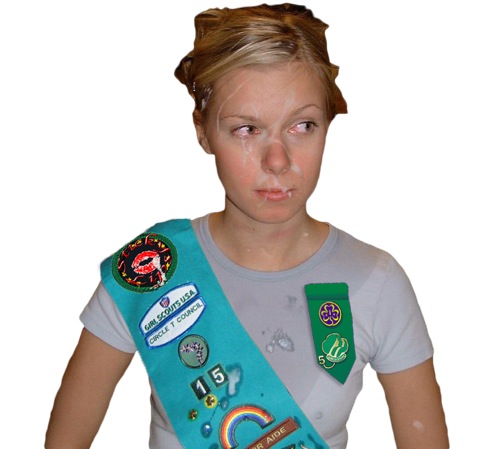 